Спецификация «Аренда места для установки Инсталляции»Месторасположение:Адрес г. Алматы, в квадрате улиц Аль-Фараби – Саина – Ленина - АбаяТорговый центр с посещаемостью не менее 1 000 000 человек в месяцВ Торговом центре должны быть: Бутики, Фудкорт, Рестораны (не менее 5ти), детская развлекательная площадка внутри и снаружи здания, паркинг (крытый и открытый),  кинотеатры (не менее 10 залов), супермаркет, каток.Расположение инсталляции:Место с высокой проходимостью, 1 этаж, высокие потолки (не менее 5 м), светлое помещение, рядом бутики (продукты/аптека не допускаются), рядом наличие других брендированных инсталляций не допускается. Наличие электропитания.Размер инсталляции: высота 3м, ширина 3,5м, глубина 1м.Период  3 недели с момента подписания договора.Обязательно предоставление технической спецификации и фото предполагаемого места размещения в период  с даты объявления  до следующего дня после закрытия торгов до 11:00.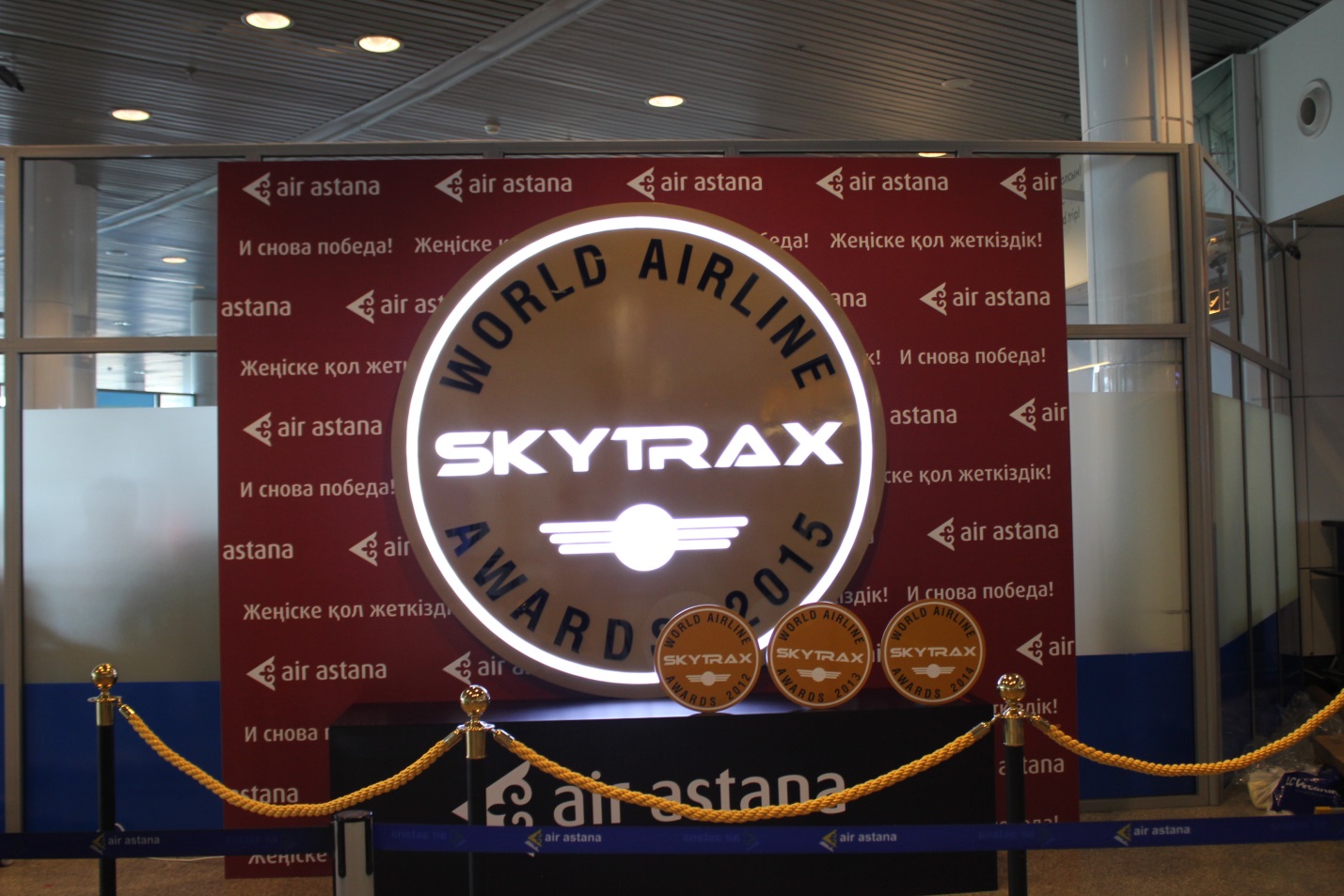 